Задумайся, человек – что останется твоему поколению в будущем?Как прекрасна наша матушка земля. Как много она дарит порою нам - людям. Дарит красоту природы, раскрывает перед нами все свои таинства: красоту лесных просторов, полей, лугов, гор. Дарит нам голубые водные просторы, мы часто любуемся на эту красоту, но порою бываем равнодушны к уничтожению частичек этой красоты.Все мы когда-то были маленькими детьми, с первых осознанных шагов мы восхищались каждой мелочью: весною, мы ждали первые,  тёплые солнечные деньки, радовались первым проталинам и быстрым ручейкам, которые уносили наши кораблики куда-то вдаль, появлению первоцвета, первому росточку, как радовали нас эти первые, ещё неокрепшие молодые листочки на деревьях. Какой восторг мы испытывали,  когда видели первую бабочку, божью коровку, муравья, стрекозу.  С детства нам прививали любовь к природе,  не только дома, но и в детском саду, в школе. И вот мы  уже сами учим своих детей любить, ценить окружающий нас мир. Но взрослея, мы  всё чаще почему-то становимся равнодушны к проблемам экологии. Мы только  тихо ворчим, возмущаемся, сетуем на всех равнодушных, а сами становимся, тихими, мирными, соучастниками уничтожения, потому что молчим. 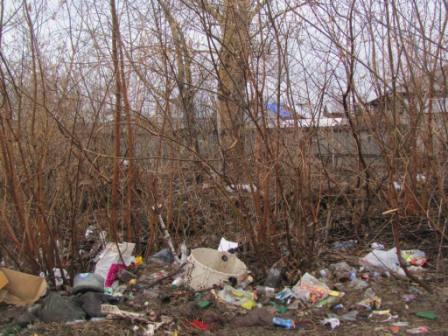 Проходя мимо стихийных свалок, мимо тех, кто намеренно уничтожает, загрязняет природу, а  не лучше ли сразу предотвратить экологическую катастрофу,  чем сначала ей способствовать,  а потом исправлять  то, что уже натворили.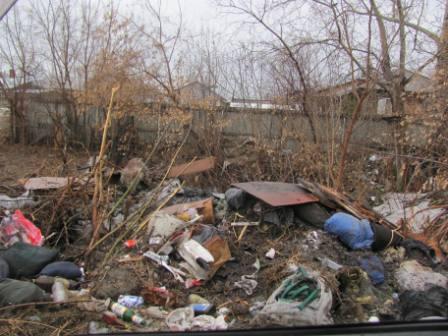 Люди опомнитесь, неужели вам приятно весной вместо первых первоцветов наблюдать в лесу за  оттаявшими «подснежниками» в виде пластиковых бутылок, мусора, многочисленных пакетов, коробок, шин, бытовых отходов. Неужели вам и вашим детям приятно смотреть на этот беспорядочно раскиданный мусор?Почему бы нам всем вместе,  не пресекать эти безобразия ещё в «зародыше», не лучше ли сразу предотвратить ту беду, которая наносит вред всему живому, но и самому себе.                                                                  Наше равнодушие порождает равнодушие, мы часто видим,  как кощунственно снимают плодородный слой земли, ради наживы, земля как израненное тело показывает нам свои раны, и молит нас о пощаде. Мы равнодушно наблюдаем, как возле водоёмов моют машины  и опять молчим, неужели так сложно позвонить, предупредить  об этом нарушении, организовать с соседями уборку близлежащих ваших территорий, неужели вам трудно самому донести бумажку до мусорного ведра, после отдыха собрать за собой весь  мусор и увезти из леса, оставив первозданную красоту в покое.        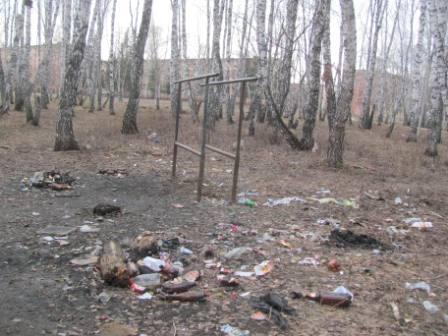 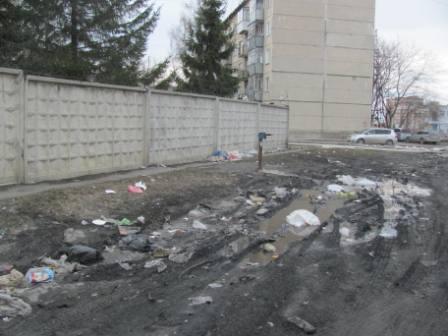  Ведь вы не одни на земле.                      На вас смотрят ваши самые преданные, маленькие следопыты - дети, которые доверяют вам, смотрят и впитывают всё то,  что вы делаете сами. Это маленькое отражение вас самих, и их не обманешь. Они замечают всё незначительное для вас. Иногда наблюдая за детьми, можно судить о поведении взрослых, они как губка впитывают в себя не только всё хорошее, но могут впитать и вредные привычки. Мы все в ответе за наше поколение, за своих детей, за свою землю, природу.                                                                                                          Очень важно заботиться о своём поколении с рождения, наша задача научить ребёнка жить  и радоваться чудесам и тайнам, которые дарит нам природа. Научить ценить, беречь  и охранять всё слабое и беззащитное на земле, не быть равнодушным, не проходить мимо, ценить каждую частичку природы, жить с нею в гармонии, понимать  её и  научиться слушать  о чём она нам шепчет и  порою хочет сказать.Любите природу всей душой, и  она не заставит себя долго ждать она будет вас радовать и удивлять всегда. Берегите её, оставьте природу для своих  потомков в первозданном виде! Автор статьи  Благодаренко Галина Викторовна.Воспитатель МБДОУ  ЦРР № . Бердск.